Ensinger Laufcup								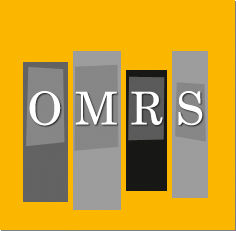 Lieber Schüler und liebe Schülerinnen, am 08. Oktober 2022 findet zum 15. Mal der Ensinger Laufcup statt. Wir möchten als Schule daran teilnehmen. Die Startgebühr übernimmt die Alison und Peter Klein Stiftung, so dass keine Kosten anfallen. Jeder Läufer erhält für seine erfolgreiche Teilnahme 5 € in die Klassenkasse. Wer hat, bitte das OMRS-T-shirt anziehen. Wer keins hat, bekommt vor Ort eins geliehen.Da wir leider die Erfahrung gemacht haben, dass einige SchülerInnen trotz Anmeldung nicht zum Lauf kommen, möchten wir wie andere Schulen auch die Verbindlichkeit fördern und sammeln 5 € vor dem Lauf ein. Nach der Teilnahme werden diese wieder zurückgegeben. Bitte gebt daher die Anmeldung zusammen mit den 5 € in einem Umschlag bei eurer Klassenleitung,  Fr. Seidner oder Fr. Gayer ab.Betreuende Personen: 		Fr. Seidner und Fr. GayerAnmeldeschluss: 			23.09.2022Mit den Startunterlagen erhält man einen Transponder (Zeitmesser) der nach demLauf zurückgegeben werden muss. Start:			13.15 Uhr 		1,5 km Lauf weiblich (Jg 2007- Jg 2011)			13.30 Uhr 		1,5 km Lauf männlich (Jg 2007- Jg 2011)			14.00 Uhr		5 km Lauf (Jg 2010 und älter)Treffpunkt: 30 Minuten vor eurem Lauf am Pizzaservice Delizie Ensingen.Frau Seidner und Frau Gayer werden dort auf euch warten und sind während der Läufe als Ansprechpartner anwesend. Die Aufsichtspflicht obliegt jedoch den Erziehungberechtigten.Die Schüler können direkt nach dem Lauf am Ziel von den Eltern abgeholt werden. Die Teilnahmebedingungen und Datenschutzbestimmungen können auf der Homepage des TSV Ensingen eingesehen werden. Wir freuen uns auf eine rege Teilnahme!ANMELDUNG 12. ENSINGER LAUFCUP__________________________		______                  ________________NAME (bitte deutlich schreiben)			KLASSE			GEBURTSDATUM________________________________________________________ ADRESSE______________________________                ______________________________ LAUF (1,5 km oder 5 km, sowie Geschlecht)		   UNTERSCHRIFT ERZIEHUNGSBERECHTIGE/R		